Oxley Park Public School                                                                          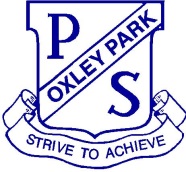 114 – 130 Adelaide St                   Phone: (02) 9623 1375                                     Learning Together for the FutureSt Marys NSW  2760   		Email:    oxleypark-p.school@det.nsw.edu.au8th May 2023IMPORTANTDear Parents/Carers, Oxley Park Public School is committed to providing a technology-rich environment for our students. Our school community considers the use of Information and Communication Technology (ICT) as fundamental in assisting teaching and learning in all areas of the school curriculum. The school uses third-party software providers offering web-based online educational resources and cloud-based storage to support our administrative functions and enhance student learning outcomes.  In most instances, students are required to register before accessing the software. Registration involves either a staff member or a student entering identifying information such as name, school year and the student’s school email address into the software.Attached is a consent form seeking your approval to register your child to use certain software. If you require further clarification, you can contact the school office on 9623 1375. Please return the consent to use third-party software note to the front office ASAP. If the note is not returned, your child/ren will not be able to access some learning applications in the classroom. If you do not give their consent for your child/ren to use the app, an alternative option can be offered. Yours sincerely,Mr Corey Kovacs							Mr David MacVeanTechnology Support Officer					Principal (Relieving)In addition to the services listed below, the school uses Google Education, Microsoft 365, Adobe Creative Cloud, Sentral, SeeSaw, Mathletics, Reading Eggs, Wushka and Minecraft: Education Edition. The department has entered into an enterprise agreement with each of these providers after assessing their privacy impacts and data security controls as compliant with NSW privacy requirements. Further information is available from the privacy information sheets available at https://education.nsw.gov.au/public-schools/going-to-a-public-school/privacy-informationOxley Park Public School will use the third-party software listed in the table below. Please indicate your consent for all applications and sign on the final page. Alternatively, you can indicate consent for each application.This consent remains effective until I advise the school otherwise in writing.I acknowledge that my child/ren must abide by the conditions of acceptable usage set out in the department’s Student use of digital devices and online services, Oxley Park Public School’s Student Use of Digital Devices and Online Services Procedure and that any breach of this policy may, at the school's discretion, result in disciplinary action in accordance with the School's Behaviour Policy.Student full name and class:	_____________________________________________	_____________________________________________Student full name and class:	_____________________________________________	_____________________________________________Student full name and class:	_____________________________________________	_____________________________________________Student full name and class:	_____________________________________________	_____________________________________________Student full name and class:	_____________________________________________	_____________________________________________Parent/Carer full name:		_____________________________________________	_____________________________________________Parent/Carer signature:		_____________________________________________	_____________________________________________Date of signing:			__________________________________________________________________________________________Software name and website linkPurpose of the softwareStudent information entered in the appCountry information is storedInformation shared with others and reasonConsentI have read the below information and give consent for Oxley Park Public School to use all third-party software listed below for my child/ren.                                                                                                                                                                                                                                                                                   Yes       No I have read the below information and give consent for Oxley Park Public School to use all third-party software listed below for my child/ren.                                                                                                                                                                                                                                                                                   Yes       No I have read the below information and give consent for Oxley Park Public School to use all third-party software listed below for my child/ren.                                                                                                                                                                                                                                                                                   Yes       No I have read the below information and give consent for Oxley Park Public School to use all third-party software listed below for my child/ren.                                                                                                                                                                                                                                                                                   Yes       No I have read the below information and give consent for Oxley Park Public School to use all third-party software listed below for my child/ren.                                                                                                                                                                                                                                                                                   Yes       No I have read the below information and give consent for Oxley Park Public School to use all third-party software listed below for my child/ren.                                                                                                                                                                                                                                                                                   Yes       No Class Dojohttps://www.classdojo.com/In-class PBL program.Communication sharing platform between Classroom teachers and Parents/CarersFirst name (student)Surname (student)Records of behaviour incidents (student)Behavioural observations/notes (student)Attendance (student)Records of interview and/or contact (student)Works (student)Video or audio recording (student)Email address (student, parent)First name (parent)Surname (parent)Phone number (parent)Languages spoken (student, parent)Responses - online learning, surveys, forms (student, parent)Year level (student, parent)Class name (student, parent)Username - determined by the user (student)California, USABlueshiftGoogle Single Sign OnSendGridSurveyMonkeyY 	N Essential Assessmenthttps://www.essentialassessment.com.au/Whole school online assessment platformFirst name (student)Surname (student)Academic testing (student)Works (student)Responses – online learning (student)Academic results (student)Year level (student)Class name (student)School name (student)Username – determined by the user (student)Responses – online learning (student)Identification number (student)AustraliaVimeoY 	N Kahoothttps://kahoot.com/Teaching, learning assessment and engagement platformEmail address (student)Date of Birth (student)Works (student)Image (student)Video or audio recording (student)Age (student)Responses - online learning, quizzes, polls (student)Player identifier – e.g. email address, ID (student)Results (student)Username (student)Responses - online learning, quizzes, polls (student)Offshore - Germany, France, CanadaZoom video conferencingStripe (payment)Recurly (payment)MicrosoftGoogleY 	N School Photographerhttps://www.theschoolphotographer.com.au/Upload and stores student and staff individual and class photosStudent nameStudent identifierImageAustraliaN/AY 	N Studyladderhttps://www.studyladder.com.au/Teaching, learning assessment and engagement platformFirst name (student)Year level (student)Class name (student)School name (student)Country or State/province (student)Username - determined by the service (student)Responses - online learning (student)OffshoreN/AY 	N Sunshine Onlinewww.sunshineonline.com.auOnline reading platformFirst name (student)Surname (student)Video or audio recording (student)Responses - online learning (student)Class name (student)School name (student)Username - determined by the user (student)Responses - online learning, surveys, forms (student)AustraliaEmployees in New ZealandAmazon Web ServicesPayWay Gateways - WooCommerce WestpacSt GeorgeY 	N SeeSawhttps://web.seesaw.me/Communication sharing platform between Classroom teachers and Parents/CarersFirst name (student, parent)Surname (parent)Email address (parent)Surname (student - optional)Email address (student)Video or audio recording (student)Academic testing (student)Works (student)Phone number (parent)Class name (student)Year level (student)School name (student)Responses – online learning, surveys, form (student)Offshore - The paid version of this service offers data storage onshore (i.e., within Australia).GoogleY 	N Typing Clubhttps://www.typingclub.com/Typing practice platformRequired: First Name, User Name (which may be Email address)Optional: Last Name, Email address, Password, Student ID, Class, Grade, SchoolData on student activity within the Websites and Services, including performance and progress within the system.United StatesGoogle AnalyticsY 	N Wingaru Kidswww.wingaru.com.auSupports teachers in the classroom to provide Aboriginal perspectives to all students within their teaching programs.School nameClassTeacher NameTeacher emailStudent nameAustraliaN/AY 	N 